
Team Bates PTO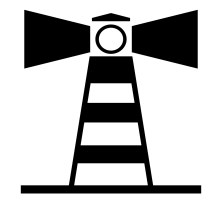 “No one can do everything, but everyone can do something”Team Bates Meeting - MinutesApril 11th, 2019 at 7:00pm 						Location:  Beacon Media CenterOpening and welcome:Introductions  (5 minutes)Attendees – Meg Schoenherr, Alicia Jensen, Kim Marnelli, Sandya Johnson, Jane Beimer, Caroline Ashenfelter, Emily Johnson, Sarah Jarboe, Melissa Wirkner, Sarah ForePrincipal Update:  Ryan Bruder  (10 minutes)Thank you for March is Reading Month work and funding, kids loved itThank you for STEM night. Lots of positive feedback. Kids like prizes called out later in week.Thank you for grants. Materials purchased are coming in now. Monies used for Paraprofessional Appreciation Day bought lunch and will buy treats at end of the year.Class placement survey for next year is outPBIS team is working on a video about playground expectationsWe will be planting a tree on Earth Day.Budget: Missy Wirkner  (5 minutes)Field Trip money has been paid outMay 3 is the last day to submit receiptsSTEM Night (Math Night on budget) needs to submit for reimbursementAsk March is Reading chairs to submit any expenses. Likely few. Need to include Storyteller costs.STEM Night: Meg Schoenherr & Sarah Jarboe  (5 minutes)Event was very successfulMany kids from both Anchor and BeaconOoblek would be better outsideProtect floors if we use dyeMake time longerVariety was goodMaybe welcome station at each door or lock the doors?Shorten animal show?Make line go down the hall rather than wrap around for animal showsCommunicate that show is likely not full There was almost no waiting at stationsArt Night: Brittney McClain & Chelsea Conger  (5 minutes)Tuesday, May 21st from 6:00 – 8:00 p.m.Drummunity will be coming ($400)Dexter rocks will be in the cafeteriaNeed bowls, rocks, paint pensChalk on playgroundVideo of the concerts will be looping in the cafeteriaJulie Nichols will have students’ art displayedOfficially sponsored by Team Beacon, but both schools invitedNeed volunteers to help run stationsGrants: Kim Marinelli  (5 minutes)VOTE – Vote to approve grant submissionElordi/Nichols - $775 – rock path between schoolsRocks will be set in cementTeachers will meet with architecture teamOne stone per classNeed to confirm actual costMOTION to Approve funding at $775 (Kim/Alicia) PASSED UNANIMOUSLYLegacy Grants: Nina Plasencia  (10 minutes)Discuss options to spend the $20,000 legacy grant We need more proposals with actual funding infoShade through Grainger is too expensiveGaga Ball pit is too old for our kidsNeed to think both high visibility (rock wall) and low (variquest)Send note home to parents asking for ideasTalk to teachers at staff meetingAdd a plaque – funded by Team BeaconMaybe music garden, entry mats, trash and recycle bins, outdoor classroom or amphitheater, monkey bars (though teachers don’t miss the broken arms)Missy will own the process for soliciting grant proposals, Meg will helpYouth Theater: Samantha Kempf  (5 minutes)Discuss options to budget for a Youth Theater for 2019/2020Tabled until May meeting - Samantha will present then2019/2020 Team Bates: Nina Plasencia (5 minutes)VOTE - Vote on our new PTO nameBeaconeers, Beacon Boosters, Light Keepers, Team BeaconBeacon Boosters might sound too money focusedLight Keepers is hard to associate with Beacon if you are newMOTION to Approve Team Beacon PTO (Caroline/Missy) PASSED 2019/2020 Committee chairs – who is planning to return?Kim – Grants - yesAlicia – Ice Cream and Fundraising - yesEmily/Julie – Fun Run - yesSarah/Meg – STEM or Math Night - yesMissy – Treasurer - yesCaroline – Box Tops - yesChair Updates:  (5 minutes)Box Tops – Caroline Ashenfelter $200 in last checkSubmission off by one monthIt is ok to submit in bagsField Day – Nicole CochranThursday June 6, 2019 – in the back fields During the dayStations, dunk tank, blow up toysMay need volunteers to help run stationsFundraising (Busch’s My Way, Dine to Donate) – Alicia Jensen Dine to Donate date soonCreamery donates karma coins for Bates BlastMaybe Dairy QueenFresh Forage is new and might have an optionStaff Appreciation – Nicole CochranCinco de Mayo party comingMay 6-10 is Teacher Appreciation WeekSara Fore will help set up so teachers get something little each day like a card from each kid, flower, or candy or something like thatWebmaster – Casey LiskaNeed to update website to have Team Beacon and a picture of the new buildingYearbook – Ashley Hopkins, Brittney McClainDone!Other Business: August chair meeting at Null TaphouseE4DS – Fundraising now through May for next year. They cut a check to the board for things like a counselor, math materials, trips.Last Meeting:  Thursday, May 9th